INFORME SOBRE LAS GESTIONES REALIZADAS POR LA DIPUTADA MARÍA ESPERANZA CHAPA GARCÍA, DURANTE EL MES DE JULIO DE 2020.En cumplimiento a lo dispuesto por el artículo 26 fracción XIII de la Ley de Acceso a la Información Pública para el Estado de Coahuila de Zaragoza, informo las gestiones realizadas por la suscrita Diputada del Distrito II, en los siguientes términos:	Estas fueron las gestiones que lleve a cabo en mi Distrito durante el mes de julio de 2020, por lo que me permito acompañar algunas fotografías como evidencia de dichas actividades.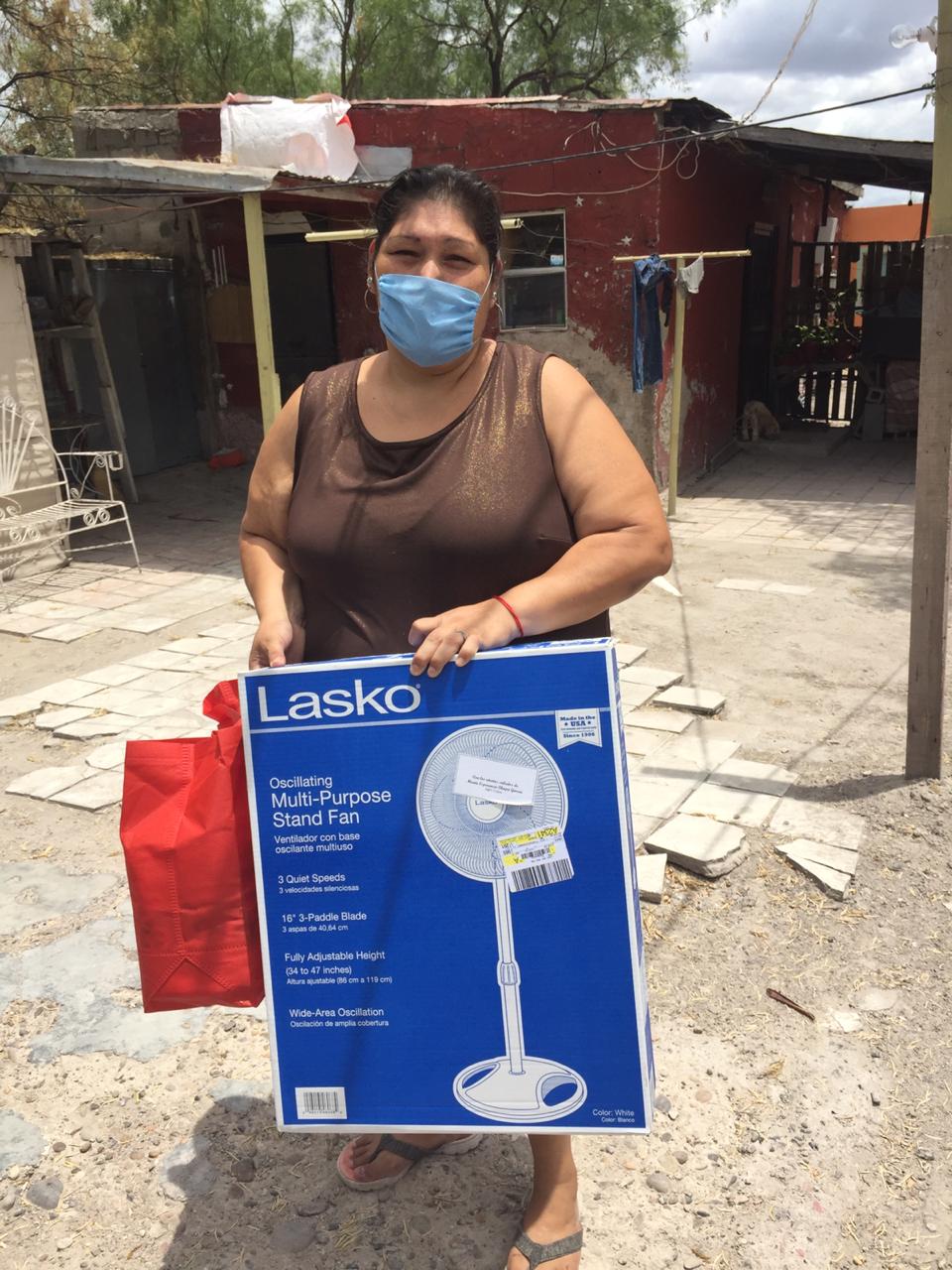 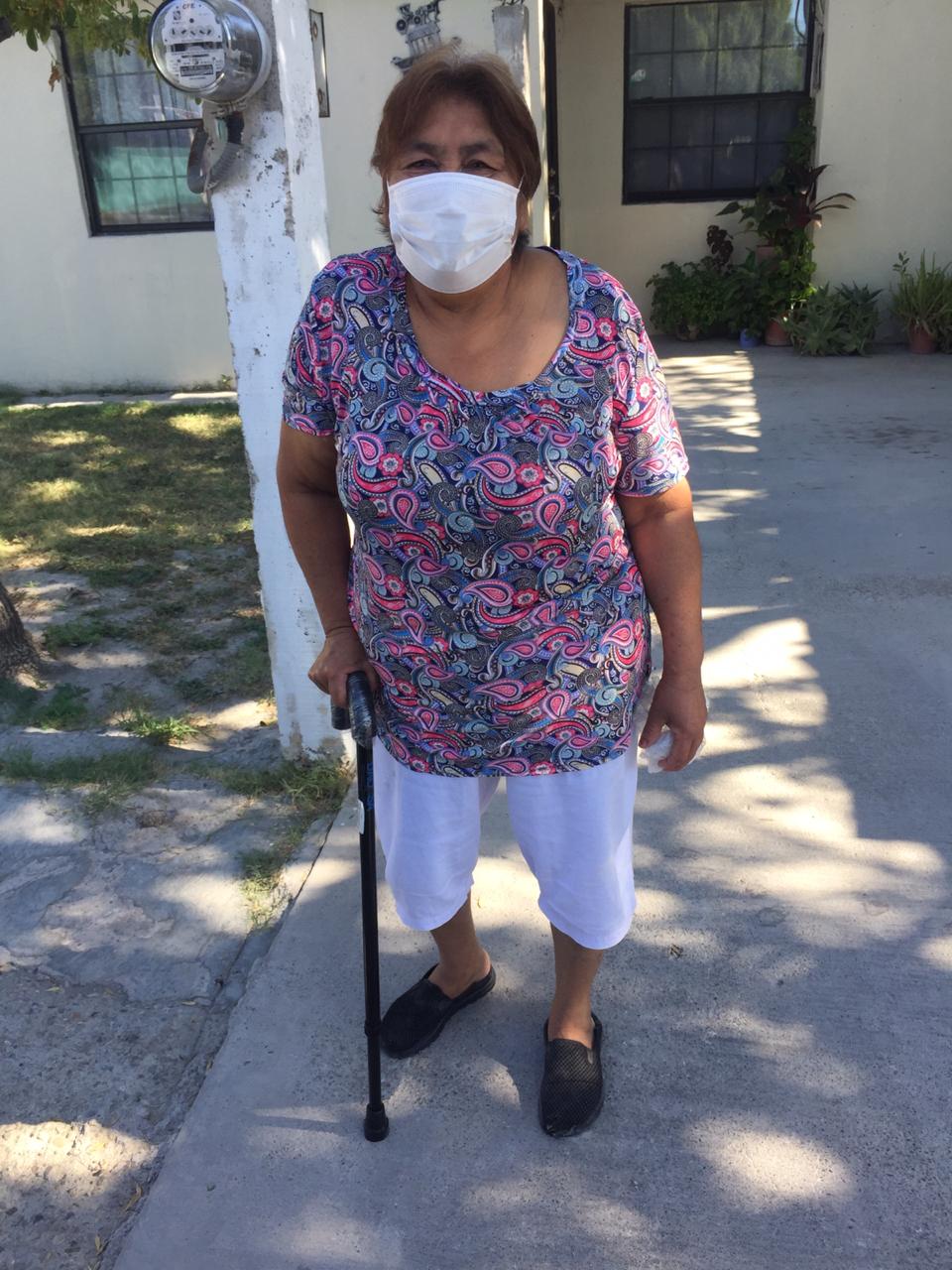 Saltillo, Coahuila agosto de 2020MARIA ESPERANZA CHAPA GARCÍARUBRICADIPUTADADIRECCIÓN DE LA OFICINA DE GESTIÓN:MARÍA ESPERANZA CHAPA GARCÍAComité Municipal del PRI. Calle Zaragoza esquina con Dr. Mier 1003, Colonia Mundo Nuevo, Piedras Negras, Coahuila.JULIO 2020JULIO 2020N° DE GESTIONESTIPO DE GESTIONES REALIZADAS620Entrega de Despensas 400Entrega de cubre bocas sectores vulnerables15Apoyo económico para diversas causas (análisis, compras medicamento, pruebas covid) 20Entregas de paquetes con material de limpieza a escuelas primarias y secundarias  15Entrega de medicamentos2Entrega de bastón3Entrega Sillas de ruedas 1Entrega andador1Entrega de muletas4Entrega de paquetes de Pañales Adulto Mayor 400Entrega de agua embotellada a Ejidos 10Entrega de pasteles5Entrega de abanicos 1Entrega de Malla-sombra